Конспект занятия по формированию элементов логического мышления  в подготовительной группе №10 Цель:  Развитие у детей познавательных интересов, интеллектуальной активности, закрепление ранее пройденного материала.  Материал: Задания на развитие абстрактного и логического мышления           (Приложение),  карандаш.Ход: Взрослый:  Сегодня мы с тобой проведем очередное занятие по развитию логического мышления. Но для начала, давай познакомимся с шуточным стихотворением  С. Маршака «Веселый счет». ВЕСЕЛЫЙ СЧЕТВот  один, иль единица,Очень тонкая, как спица.А вот это цифра два.Полюбуйся, какова:Выгибает цифра шею,Волочится хвост за нею.А за двойкой — посмотри -Выступает цифра три.Тройка — третий из значков -Состоит из двух крючков.За тремя идут четыре,Острый  локоть  оттопыря.А потом пошла плясатьПо бумаге цифра пять.Руку вправо протянула,Ножку круто изогнула.Цифра шесть — дверной замочек:Сверху круг, внизу кружочек.Вот семерка — кочерга.У нее одна нога.У восьмерки два кольцаБез начала и конца.Цифра девять иль девятка -Цирковая акробатка:Если на голову встанет,Цифрой шесть девятка станет.Цифра вроде буквы «О» -Это ноль, иль ничего.Круглый ноль такой хорошенький,Но не значит ничегошеньки!Если ж слева рядом с нимЕдиницу примостим,Он  побольше  станет весить,Потому что это — десять!Взрослый:  Давай с тобой вспомним, как автор называет знакомые нам цифры в стихотворении? Например, цифра один — это единица. А цифра два?   Ответы ребёнка.Взрослый: Молодец!Взрослый: А теперь давай  порешаем  задачи, но не простые, а на смекалку. Ты знаешь, что такое смекалка?Ответы ребёнка.Взрослый:  Правильно.  Слово «смекалка» произошло от слова «смекать», то есть «понимать». Тебе нужно понять хитрый смысл таких задач, для этого внимательно послушай условия задачи, и подумай над правильным ответом. В парке 8 скамеек. Три покрасили. Сколько скамеек стало в парке? Ответ: 8 скамеек.Грузовик ехал в деревню. По дороге он встретил 4 легковые машины. Сколько машин ехало в деревню? Ответ: Одна машина — грузовик.Два мальчика играли в шашки 2 часа. Сколько времени играл каждый мальчик? Ответ: 2 часа.На дереве сидели 7 воробьев, одного из них съела кошка. Сколько воробьев осталось на дереве. Ответ: Ни одного.Термометр показывает +10 градусов. Сколько градусов  покажут  два таких термометра? Ответ: +10 градусов.Взрослый:  Молодец, справился  с хитрыми задачами. А теперь настало время немного отдохнуть.  Вставай и повторяй за мной.Физкультминутка:Руки кверху поднимаем,А потом их опускаем.А потом к себе прижмем,А потом их разведем,А потом быстрей, быстрей,Хлопай, хлопай  веселей.Примечание: физкультминутка проводится несколько раз, ребёнок старается запомнить движения и слова.Взрослый:  Умница! А теперь присаживайся на своё рабочее место, приготовь задания (Приложение) и карандаш.Задание № 1.  «Продолжи  узор».Цель:  обучение  продолжать узор без пропуска клеток, воспроизводя правильную последовательность.В данном виде заданий ребёнку предлагается симметричный повторяющийся узор, который необходимо продолжить, например, до конца строки. Узор может быть разного уровня сложности, как самый элементарный, так и более трудный. Можно распечатать такие задания на листах, или сами  можете придумать узор, нарисовав его в обычной тетради, которые ребёнок должен будет повторить.Задание № 2: «Зеркало».Цель: обучение  отражать в рисунке детали в зеркальном отображении.Зеркальное рисование по клеткам предлагает ребенку дорисовать часть рисунка, половина которого уже выполнена. Но не просто дорисовать, а точно так, как показано. Готовая часть может располагаться слева или справа, а может — сверху или снизу. Второй вариант сложнее. Ребенок должен четко соблюдать симметрию и рисовать такое количество клеток, которое задано изначально. Эти задания являются сложнее прочих, но они отлично развивают абстрактное и логическое мышление, усидчивость и аккуратность.Взрослый:  Это было наше последнее задание на сегодня. Оно тебе понравилось?  Что именно понравилось?Ответы ребёнка.Взрослый: Ты  сегодня молодец! Удачи!  С нетерпением жду нашей встречи!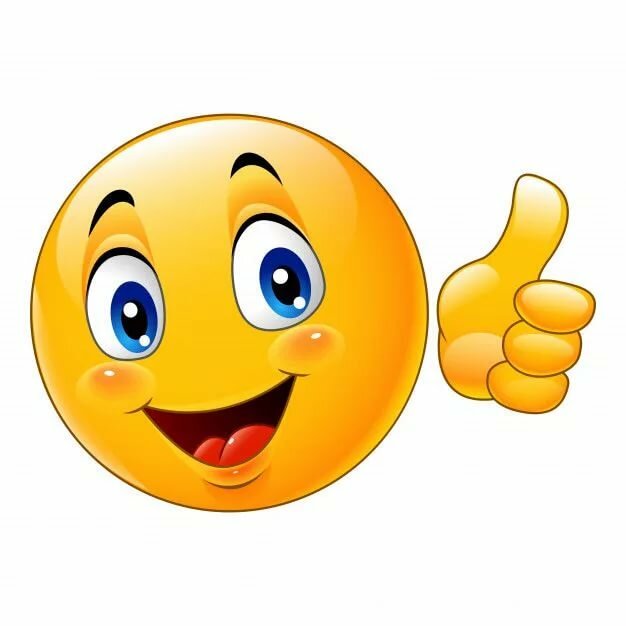 